                                       «ЗАТВЕРДЖЕНО» Рішенням Уповноваженої особи № 385Від «26» вересня 2022 року________________/ Нехай Х. С. /Оголошення про проведення спрощеної закупівлі через систему електронних закупівель: код ДК 021:2015: 39130000-2 - Офісні меблі (Крісло офісне 3шт.) Інша інформація:Оголошення розроблено відповідно до вимог Закону України «Про публічні закупівлі» (далі - Закон). Терміни, які використовуються в цьому оголошенні, вживаються у значенні, наведеному в Законі.Відповідно до частини третьої статті 12 Закону під час використання електронної системи закупівель з метою подання пропозицій та їх оцінки документи та дані створюються та подаються з урахуванням вимог законів України "Про електронні документи та електронний документообіг" та "Про електронні довірчі послуги".  Всі документи пропозиції подаються в електронному вигляді через електронну систему закупівель шляхом завантаження сканованих документів або електронних документів в електронну систему закупівель. Документи мають бути належного рівня зображення (чіткими та розбірливими для читання). Учасник повинен накласти кваліфікований електронний підпис (КЕП) або удосконалений кваліфікований підпис (УЕП) на пропозицію або на кожен електронний документ пропозиції окремо. Замовник перевіряє КЕП/УЕП учасника на сайті центрального засвідчуваного органу за посиланням https://czo.gov.ua/verify.Під час перевірки КЕП/УЕП повинні відображатися прізвище та ініціали особи, уповноваженої на підписання пропозиції (власника ключа). У випадку відсутності даної інформації, пропозиція учасника вважається такою, що не відповідає умовам, визначеним в оголошенні про проведення спрощеної закупівлі, та вимогам до предмета закупівлі.Документи пропозиції учасника, що складені безпосередньо учасником, а саме: довідки/листи в довільній формі /листи-роз’яснення/гарантійні листи повинні містити підпис уповноваженої посадової особи учасника закупівлі (із зазначенням прізвища, ініціалів та посади особи), а також відбитки печатки учасника (у разі використання) у разі накладання кваліфікованого електронного підпису (КЕП) або удосконалений кваліфікований підпис (УЕП) на пропозицію, а не на кожен електронний документ пропозиції окремо. Документи, що не передбачені законодавством для учасників - юридичних, фізичних осіб, у тому числі фізичних осіб - підприємців, не подаються ними у складі пропозиції. Відсутність документів, що не передбачені законодавством для учасників - юридичних, фізичних осіб, у тому числі фізичних осіб - підприємців, у складі пропозиції, не може бути підставою для її відхилення замовником. У разі якщо учасник або переможець відповідно до норм чинного законодавства не зобов’язаний складати якийсь із вказаних в оголошенні документ, то він надає лист-роз’яснення в довільній формі в якому зазначає законодавчі підстави ненадання відповідних документів або копію/ії роз'яснення/нь державних органів.Відхилення пропозиції учасника:Замовник відхиляє пропозицію в разі, якщо:1) пропозиція учасника не відповідає умовам, визначеним в оголошенні про проведення спрощеної закупівлі, та вимогам до предмета закупівлі;2) учасник не надав забезпечення пропозиції, якщо таке забезпечення вимагалося замовником;3) учасник, який визначений переможцем спрощеної закупівлі, відмовився від укладення договору про закупівлю;4) якщо учасник протягом одного року до дати оприлюднення оголошення про проведення спрощеної закупівлі відмовився від підписання договору про закупівлю (у тому числі через не укладення договору з боку учасника) більше двох разів із замовником, який проводить таку спрощену закупівлю.Відміна закупівлі:1. Замовник відміняє спрощену закупівлю в разі:1) відсутності подальшої потреби в закупівлі товарів, робіт і послуг;2) неможливості усунення порушень, що виникли через виявлені порушення законодавства з питань публічних закупівель;3) скорочення видатків на здійснення закупівлі товарів, робіт і послуг.2. Спрощена закупівля автоматично відміняється електронною системою закупівель у разі:1) відхилення всіх пропозицій згідно з частиною 13 статті 14 Закону;2) відсутності пропозицій учасників для участі в ній.Спрощена закупівля може бути відмінена частково (за лотом).Повідомлення про відміну закупівлі оприлюднюється в електронній системі закупівель:замовником протягом одного робочого дня з дня прийняття замовником відповідного рішення;електронною системою закупівель протягом одного робочого дня з дня автоматичної відміни спрощеної закупівлі внаслідок відхилення всіх пропозицій згідно з частиною тринадцятою цієї статті або відсутності пропозицій учасників для участі у ній.Повідомлення про відміну закупівлі автоматично надсилається всім учасникам електронною системою закупівель в день його оприлюднення.Строк укладання договору:Замовник укладає договір про закупівлю з учасником, який визнаний переможцем спрощеної закупівлі не пізніше ніж через 20 днів з дня прийняття рішення про намір укласти договір про закупівлю. Договір про закупівлю укладається згідно з вимогами статті 41 Закону. Порядок укладення договору, його умови. Проект Договору про закупівлю викладено в Додатку 3 до цього Оголошення Договір про закупівлю укладається відповідно до норм Цивільного та Господарського кодексів України з урахуванням особливостей, визначених Законом, умов цього Оголошення та пропозиції переможця у письмовій формі у вигляді єдиного документа.Остаточна редакція договору про закупівлю складається замовником з урахуванням особливостей предмету закупівлі та результатів аукціону на базі проекту договору про закупівлю, що є Додатком 3 до цього Оголошення, та надсилається переможцю у спосіб, обраний замовником. Переможець повинен підписати 2 примірники договору у строки, визначені частиною 3  цього розділу та у день підписання передати Замовнику два примірники договору. Не підписання переможцем договору та/або не передання двох примірників цього договору у вказаний строк буде розцінено як відмова переможця від укладення договору про закупівлю, що спричиняє наслідки передбачені п. 3 ч. 13 ст. 14 Закону (Замовник відхиляє пропозицію в разі, якщо: учасник, який визначений переможцем спрощеної закупівлі, відмовився від укладення договору про закупівлю).Умови договору про закупівлю не повинні відрізнятися від змісту пропозиції за результатами електронного аукціону (у тому числі ціни за одиницю товару) переможця спрощеної закупівлі, крім випадків визначення грошового еквівалента зобов’язання в іноземній валюті та/або випадків перерахунку ціни за результатами електронного аукціону в бік зменшення ціни пропозиції учасника без зменшення обсягів закупівлі. Документи повинні бути надані до моменту початку аукціону, в електронному вигляді у форматі *PDF (скановані або оцифровані) та містити розбірливі зображення.У разі відсутності в Учасника цінової пропозиції або документа, передбаченого оголошенням про закупівлю або наявності документів з іншою назвою, які містять необхідні відомості відповідно до чинного законодавства України, Учасник в складі своєї пропозиції обов’язково надає письмове пояснення причини відсутності або надання іншого документа ніж зазначеного  в оголошенні разом з копією документа, який містить відповідні відомості.Замовник має право звернутися за підтвердженням інформації, наданої Учасником, до органів державної влади, підприємств, установ, організацій відповідно до їх компетенції. У разі наявності факту зазначення у пропозиції будь-якої недостовірної інформації, що є суттєвою при визначені результатів процедури закупівлі, замовник відхиляє пропозицію такого учасника.Документи повинні бути надані в електронному  вигляді у форматі * PDF (скановані або оцифровані) та містити розбірливі зображення.Додатки до Оголошення про проведення спрощеної закупівлі (умов визначених в оголошенні про проведення спрощеної закупівлі, та вимог до предмета закупівлі):Додаток   1 – Форма цінової пропозиціїДодаток   2 – Технічні (якісні) вимоги до товару Додаток   3 – Проект договору.Додаток   4 - Лист-згода.     Додаток № 1 Технічні (якісні) вимоги до товарукод ДК 021:2015: 39130000-2 - Офісні меблі (Крісло офісне 3шт.)Технічні вимоги до товару:Товар, який постачається, не перебував в експлуатації, терміни та умови його зберігання не порушені.Упаковка товару повинна бути не пошкоджена.Крісло офісне з м'якими підлокітниками Denver GoodWin чорне (1 шт.)Комп'ютерне крісло Denver з ортопедичною спинкою .Бічні валики на сидінні та спинці. Дугоподібний вигин підлокітників з м'якими накладками. Висота крісла регулюється, механізм гойдання з фіксацією спинки в горизонтальному положенні. Габарити крісла: Висота - 1090-1180 мм (в залежності від регулювання) Ширина - 660 мм Глибина - 720 мм Ширина сидіння - 530 мм Глибина сидіння - 520 мм Висота спинки - 710 мм Діаметр хрестовини - 640 мм Максимальне навантаження на виріб - 120 кг Колір:  кожзам – чорний. 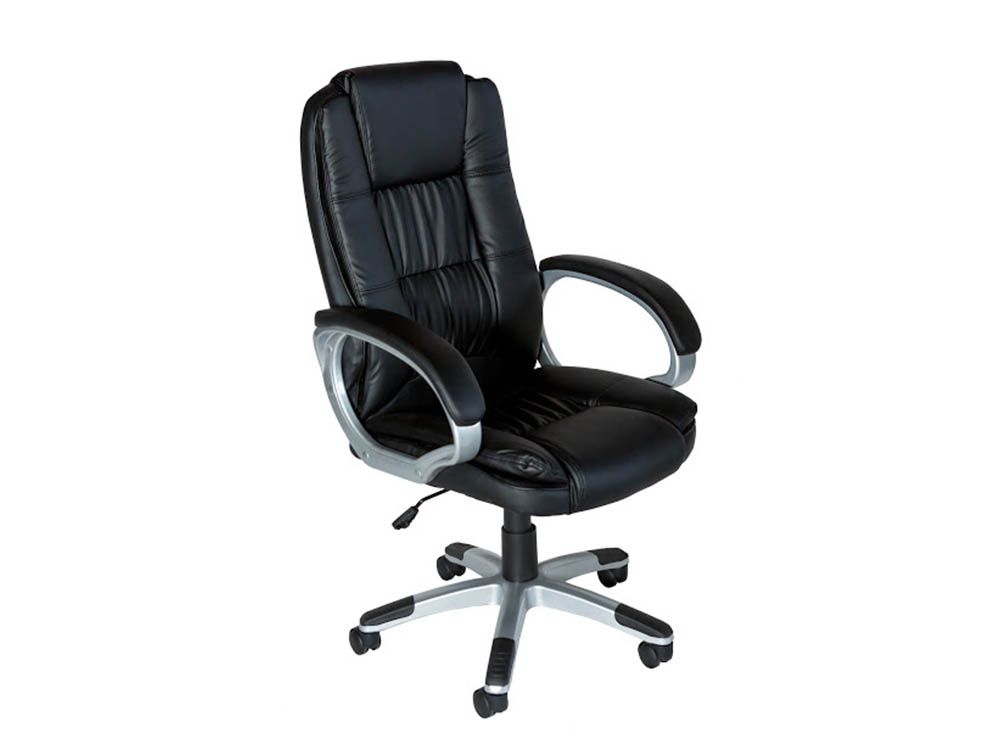 Барний стілець зі спинкою Bonro BС-0106 (2 шт.)Характеристики:Виробник: BonroГарантія: 12 місяцівКолір: чорнийСидіння з еко-шкіри;Хромовані елементи;Гумове покриття для запобігання подряпин на підлозі;Плавне регулювання висоти сидіння;Діаметр бази: 38 см;Оборот на 360 градусів;Сидіння: 38 х 42,5 см;Спинка: 33 х 42,5 см;Мінімальна висота сидіння: 59 см;Максимальна висота сидіння: 80 см;Максимальне навантаження: 120 кг;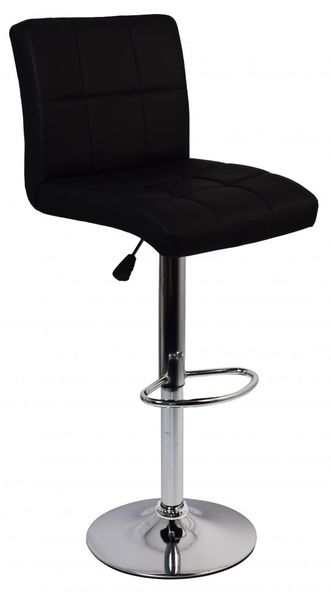 Додаток № 2Кваліфікаційні вимоги:1. Копія Статуту або іншого установчого документу.2. Довідка, складена у довільній формі, яка містить відомості про підприємство:• реквізити (адреса - юридична та фактична, телефон, факс, телефон для контактів);• керівництво (посада, ім'я, по батькові, телефон для контактів) - для юридичних осіб;• форма власності та юридичний статус, організаційно-правова форма (для юридичних осіб).3. Копія свідоцтва про державну реєстрацію. 4. Копія довідки або іншого документа, що свідчить про взяття на облік платника податків.5. Витяг з реєстру платників податку на додану вартість або з реєстру платників єдиного податку.6. Копія паспорта (для фізичних осіб).7. Копія довідки про присвоєння ідентифікаційного коду (для фізичних осіб).8. Лист – згода з запропонованим Замовником проектом Договору. 9. Лист-згода щодо обробки персональних даних Учасника процедури закупівлі.10. Гарантійний лист про те що Учасник процедури закупівлі  не перебуває під дією спеціальних економічних та інших обмежувальних заходів, передбачених Законом України «Про санкції», чи спеціальних санкцій, а також будь-яких інших обставин та заходів нормативного, адміністративного чи іншого характеру, які перешкоджають укладенню та/або виконанню договору про закупівлю.Документи повинні бути надані в електронному  вигляді у форматі * PDF (скановані або оцифровані) та містити розбірливі зображення.	Замовник має право звернутися за підтвердженням інформації, наданої учасником, до органів державної влади, підприємств, установ, організацій відповідно до їх компетенції. У разі наявності факту зазначення у пропозиції будь-якої недостовірної інформації, що є суттєвою при визначені результатів процедури закупівлі, замовник відхиляє пропозицію такого учасника. Додаток № 3ДОГОВІР № _____м. Запоріжжя					                   « ____»_______________ 2022 рокуКомунальне некомерційне підприємство «Запорізький регіональний протипухлинний центр» Запорізької обласної ради (далі – Замовник), в особі директора Єсаянца Михайла Григоровича, що діє на підставі Статуту з однієї сторони, і ___________________________________ (далі – Постачальник), в особі ___________________________, що діє на підставі ____________________________ з іншої сторони (далі разом – Сторони), керуючись Законом України «Про публічні закупівлі» (далі – Закон); уклали цей Договір (далі – Договір) про наступне:Предмет договору.Постачальник зобов’язується протягом терміну дії Договору поставити Замовникові товари, перелік, кількість, ціни та ідентифікаційні особливості яких зазначені у  Специфікації (яка є Додатком 1 до цього Договору та є його невід’ємною частиною), а Замовник – прийняти і оплатити ці товари (далі – Товар).1.2. Найменування та код групи Товару за Державним класифікатором продукції та послуг  код ДК 021:2015: 39130000-2 - Офісні меблі (Крісло офісне 3шт.). Найменування та кількість Товару визначені  Специфікацією (Додаток 1 до Договору).1.3. Перехід права власності на товар Постачальника до Замовника здійснюється після підписання видаткової накладної. 1.4. Під час укладання Договору Постачальник надає копію дозволу або копію ліцензії на провадження певного виду господарської діяльності, якщо отримання такого дозволу або ліцензії на провадження такого виду діяльності передбачено законодавством.1.5. Постачальник гарантує, що Товар належить йому на праві власності, не перебуває під забороною відчуження, арештом, не є предметом застави та іншим засобом забезпечення виконання зобов'язань перед будь-якими фізичними або юридичними особами, державними органами і державою, а також не є предметом будь-якого іншого обтяження чи обмеження, передбаченого чинним в Україні законодавством.Якість товарів.2.1. Постачальник гарантує, що поставлений товар є якісним, сертифікованим (визнаним), відповідає всім санітарним, гігієнічним, технічним та іншим нормам, стандартам та правилам, встановленим чинним законодавством України для товарів даного виду. Якість товару повинна бути підтверджена сертифікатами та іншими документами, які необхідні для товару даного виду, згідно чинних правил та норм законодавства України, які обов’язково повинні бути надані Постачальником при поставці разом з товаром.2.2. Товар повинен бути упакований таким чином, щоб уникнути можливості його пошкодження, знищення, псування, погіршення його якісних характеристик, втрати товарного виду, деформування під час транспортування. Упаковка товару, що поставляється Постачальником, повинна відповідати вимогам стандартів і технічним  умовам.2.3. Постачальник за даним Договором поставляє Замовнику товар з гарантійним строком – 24 місяців з дня продажу товару.2.4. Виявлені під час прийому товару недоліки (нестача, бій, втрата товарного вигляду та інше) оформляються відповідним Актом, який набуває вигляду первинного документу після підписання його представниками сторін. Неякісний товар обов’язково замінюється Постачальником протягом трьох робочих днів з моменту складання відповідного Акту, а у разі неможливості його заміни – Постачальник зобов’язується відшкодувати його вартість протягом 5 (п’яти) робочих днів, якщо оплату такого товару було здійснено. У випадку порушення Постачальником виконання зобов’язання із повернення та/або заміни непридатного для використання Товару у зазначений в даному пункті договору строк Замовник має право в односторонньому порядку розірвати даний договір, повідомивши про це Постачальника. Даний договір вважається достроково розірваним з ініціативи Замовника у день отримання Постачальником письмового повідомлення Замовника про таке розірвання договору.2.5. В період дії Договору можливе покращення якості Товару згідно п.3 ч.5 ст. 41 Закону.Сума договору.3.1. Сума Договору встановлюється у національній валюті України та становить: ___________________грн. (Сума прописом).  в т.ч. ПДВ (або без ПДВ)Сума цього Договору може бути змінена згідно чинного законодавства України за взаємною згодою Сторін шляхом укладення відповідної додаткової угоди до цього Договору.3.2. Ціна за одиницю Товару, у тому числі ПДВ, визначається згідно Специфікації (Додаток 1 до Договору) та може бути змінена відповідно до вимог чинного законодавства України.У випадку ігнорування або відмови Постачальника підписати та/або укласти додаткову угоду, ініційовану Замовником, Замовник має право в односторонньому порядку розірвати даний договір, повідомивши про це Постачальника. Даний договір вважається достроково розірваним з ініціативи Замовника у день отримання Постачальником письмового повідомлення Замовника про таке розірвання договору. 3.3. В ціну Товару включається вартість пакування, навантаження, доставки, експедирування, охорони, розвантаження у місці постачання на склад Замовника, сплата податків, сплата митних тарифів та інші обов`язкові платежі, що встановлені діючим законодавством та тендерною документацією.Порядок здійснення оплати.4.1. Розрахунки проводяться протягом 7 (семи) робочих днів, шляхом оплати Замовником вартості Товару, зазначеної в Специфікації до цього Договору, після його отримання та згідно пред’явленої Постачальником видаткової накладної.4.2. Здійснення попередньої оплати не передбачається. Як виняток попередня оплата може бути застосована по спеціальному клопотанню Постачальника у випадках, передбачених діючим законодавством.4.3. Документом, що підтверджує зобов’язання Замовника сплатити Постачальнику кошти за придбання Товару є видаткова накладна на поставку Товару, в якій Постачальником обов’язково зазначено: найменування Замовника; номер і дата Договору; асортимент (найменування) Товару (у точній відповідності до Специфікації до Договору); назва і країна виробника Товару (у точній відповідності до Специфікації до Договору); Назва медичного виробу відповідно, одиниця виміру Товару; кількість одиниць; відпускна ціна за одиницю (без ПДВ, з ПДВ), сума по кожному найменуванню (без ПДВ, з ПДВ), а також загальна сума накладної з окремим зазначенням розміру ПДВ.5. Поставка товарів.5.1. Поставка товару здійснюється Постачальником протягом строку дії Договору (до 30.09.2022 року) відповідно до попереднього Замовлення Замовника, в якому визначається асортимент (вид) та обсяг товарів (кількість), та інші умови. Замовлення може проводитись шляхом листування, через телефонний зв’язок, електронною поштою e-mail або надаватися через представника Постачальника. Поставка товару здійснюється протягом 7 (семи) календарних днів з дня подання замовлення Замовника однією поставкою.5.2. Місце поставки Товару – Комунальне некомерційне підприємство «Запорізький регіональний протипухлинний центр» Запорізької обласної ради. Фактична адреса поставки: 69040, Запорізька область, м. Запоріжжя, вул. Культурна, 177а з занесенням на склад.5.3. Поставка Товару здійснюється транспортом Постачальника із суворим забезпеченням належних умов додержання спеціальних заходів щодо уникнення механічних, хімічних, термічних ушкоджень Товару  та інших умов належного транспортування Товару.5.4. Постачання Товару здійснюється за видатковими накладними (оформленими Постачальником за формою, яка надається Замовником після укладання договору), в яких Постачальником обов’язково зазначено: назва Замовника; асортимент (найменування) Товару у точній відповідності до Специфікації (Додаток  1 Договору), Назва медичного виробу відповідно, одиниця виміру Товару; кількість одиниць; відпускна ціна за одиницю (без ПДВ, з ПДВ), сума по кожному найменуванню (без ПДВ, з ПДВ), а також загальна сума накладної з окремим зазначенням розміру ПДВ, а також загальна сума накладної.5.5. При поставці кожної партії Товару Постачальник зобов’язаний одночасно з видатковими накладними на Товар надати Замовнику повний комплект завірених належним чином копій усіх чинних товаросупровідних документів на Товар, що підтверджують його походження, якість, можливість реалізації та використання в Україні та наявність яких вимагається чинним законодавством України (зазначені в розділі 2 Договору "Якість Товару").5.6. Усі розвантажувально-завантажувальні роботи у місці постачання виконуються силами Постачальника та за рахунок його коштів.5.7. Датою доставки Товару вважається дата надання Замовнику уповноваженою особою Постачальника підтвердження отримання Товару в місці поставки, визначених у порядку встановленому п. 5.2. даного Договору, а саме: видаткових накладних, які підписуються відповідальними особами Замовника  та Акту приймання товару (оформленого Постачальником за формою, яка надається Замовником після укладання договору), за підписом уповноважених осіб Замовника і Постачальника, в якому зазначається, що претензій по кількості, якості (окрім скритих дефектів) та терміну придатності одержаного Товару  немає.5.8. Прийом Товару по кількості та якості здійснюється уповноваженою особою Замовника за участю представника Постачальника в порядку, який визначається діючим законодавством України. Товар вважається переданим Замовнику по кількості, асортименту  та якості (окрім скритих дефектів) після отримання Замовником від уповноваженої особи Постачальника: - Акту приймання товару (оформленого Постачальником за формою, яка надається Замовником після укладання договору), за підписом уповноважених осіб Замовника  Постачальника, в якому зазначається, що претензій по кількості, якості (окрім скритих дефектів) та терміну придатності одержаного Товару  немає;- видаткової накладної, яка підписується відповідальними особами Замовника - доручення на отримання Товару Замовником5.9. У випадках встановлення Замовником скритих дефектів у вигляді: нестачі, невідповідності Товару якісним показникам відповідно до Специфікації, пересортиці, будь-якого пошкодження Товару, виявлення частини Товару з простроченими строками його використання чи вживання, чи строками що не відповідають умовам Договору  та тендерної документації і таке інше, що не могло бути виявлено під час прийомки Товару у місці поставки, Замовник повідомляє про це  Постачальника в термін не пізніше 3-х робочих днів після виявлення зазначених обставин та, складає дефектний акт по кількості та/або якості , який з відповідною претензією направляє дефектний акт Постачальнику для урегулювання  розбіжності  по поставці Товару. Постачальник зобов’язаний власними силами та за власні кошти, без будь-якої додаткової оплати вивезти дефектний Товар зазначений у дефектному акті і допоставити відсутній та/або замінити неякісний (дефектний) Товар на Товар належної якості протягом 10 (десяти) днів з дня отримання претензії Замовника, або повернути сплачені Замовником грошові кошти пропорційно вартості виявленого відсутнього, дефектного, неякісного Товару.5.10. У випадку ігнорування або не задоволення Постачальником претензії Замовника, даного Договору, повністю чи частково, Сторони вирішують  спір у судовому порядку згідно діючого законодавства України5.11. Датою виконання зобов’язань Постачальника по даному договору є дата підписання Постачальником та Замовником видаткової накладної.6. Права та обов'язки Сторін.6.1. Замовник зобов'язаний:6.1.1. Своєчасно та в повному обсязі сплачувати за поставлені товари;6.1.2. Приймати поставлений Товар при виконанні умов Розділу 5 цього  Договору;6.2. Замовник має право:6.2.1. Достроково в односторонньому порядку розірвати даний Договір за умови порушення Постачальником своїх зобов’язань за даним договором, повідомивши про це Постачальника. Даний договір вважається достроково розірваним з ініціативи Замовника у день отримання Постачальником письмового повідомлення Замовника про таке розірвання договору; 6.2.2. Контролювати поставку товарів у строки, встановлені цим Договором;6.2.3. Зменшувати обсяг закупівлі товарів та загальну вартість цього Договору не залежно від реального фінансування видатків. У такому разі Сторони зобов’язані внести відповідні зміни до  Договору шляхом укладення додаткової угоди до даного договору. У випадку ігнорування або відмови Постачальника підписати та/або укласти угоду про зменшення обсягу закупівлі Товару ініційовану Замовником, Замовник має право в односторонньому порядку розірвати даний договір, повідомивши про це Постачальника. Даний договір вважається достроково розірваним з ініціативи Замовника у день отримання Постачальником письмового повідомлення Замовника про таке розірвання договору;6.2.4. Повернути видаткову накладну Постачальнику без здійснення оплати в разі її неналежного оформлення (відсутність підписів, не відповідність Товару зазначеному у  специфікації) предмету закупівлі.6.3. Постачальник зобов'язаний:6.3.1. Забезпечити поставку Товару за ціною, кількістю, комплектністю та у строки встановлені цим Договором;6.3.2. Забезпечити поставку Товарів, якість яких відповідає умовам, установленим розділом 2 цього Договору;6.3.3. Нести всі ризики, яких може зазнати Товар до моменту його належної передачі визначеній Замовником;6.3.4. Скласти та підписати у Замовника товару Актів приймання Товару; 6.3.5. Скласти, підписати у Замовника Товару видаткових накладних та повернути Замовнику разом з Дорученнями та Актами приймання Товару.6.3.6. Здійснити вивезення, заміну неякісного Товару, допоставку Товару у порядку та строки встановлені даним договором.6.4. Постачальник має право:6.4.1. На оплату у строки та у порядку встановленому даним Договором належним чином поставленого комплектного та якісного Товару;6.5. Права та обов’язки Сторін за цим Договором не можуть бути передані третім особам без згоди іншої сторони.7. Відповідальність сторін7.1. У разі невиконання або неналежного виконання своїх зобов’язань за Договором Сторони несуть відповідальність, передбачену вимогами діючого законодавства та цим Договором.7.2. У разі невиконання або несвоєчасного виконання зобов’язань при закупівліТовару Сторони сплачують штрафні санкції згідно п. 8.3 Розділу  8 цього Договору.7.3. Види порушень Сторонами зобов’язань та санкції за них, установлені Договором: 7.3.1. У випадку порушення строків виконання зобов'язання Постачальника з поставки Товару чи його частини Постачальник зобов’язаний сплатити на користь Замовника пеню у розмірі 0,1 (нуль цілих одна десята) відсотка вартості Товару/частини Товару, за яким допущено прострочення виконання за кожний день прострочення, а за прострочення понад тридцять днів додатково стягується штраф у розмірі 7 (семи) відсотків вказаної вартості;7.3.2. За поставку неякісного або некомплектного Товару, невідповідності його медико-технічним вимогам, зазначеним у тендерній документації Замовника або поставки Товару з порушенням умов, викладених у цьому Договорі, Постачальник згідно зі ст.ст. 216, 217, 231 Господарського кодексу України сплачує штраф у розмірі 20% від вартості поставленого неякісного або некомплектного Товару та Товару, що надійшов з порушенням умов поставки.7.4. Замовник при наявності умов, передбачених ст.ст. 235-237 Господарського кодексу України, застосовує до Постачальника оперативно-господарські санкції, згідно ст.236 Господарського кодексу України , у тому числі але не виключно:7.4.1. відмову Замовника від оплати за зобов'язанням, яке виконано Постачальником неналежним чином або виконано ним достроково без згоди Замовника;7.4.2. відмову Замовника від зобов'язання прийняття подальшого виконання зобов'язання, порушеного Постачальником.7.5.Оперативно-господарські санкції застосовуються Замовником до Постачальника одночасно з відшкодуванням збитків та стягненням штрафних санкцій.7.6. Фінансові санкції сплачуються Сторонами на основі претензій Сторін, які пред’являються після виявлення порушення прав Сторони по Договору.7.7. У випадку порушення термінів поставки Товару умови договору щодо ціни та обсягів Товару залишаються незмінними до повного виконання Постачальником зобов’язань по договору, з урахуванням положень, закріплених п.п. 1.3, 3.2, 4.1  даного договору.7.8. Замовник не несе відповідальності за порушення термінів оплати у разі відсутності коштів на рахунках на зазначені цілі, що підтверджується  банківськими виписками по рахунку Замовника.7.9. У випадку неможливості Постачальником виконувати свої зобов’язання по Договору він письмово попереджає Замовника про події, які заважають Постачальнику виконувати прийняті зобов’язання у термін не менше ніж за 30 календарних днів до припинення дії Договору, при цьому обов`язки по Договору на цей період залишаються без змін.8. Обставини непереборної сили.8.1. Сторони звільняються від відповідальності за невиконання або неналежне виконання зобов'язань за цим Договором у разі виникнення обставин непереборної сили, які не існували під час укладання Договору та виникли поза волею Сторін (аварія, катастрофа, стихійне лихо, епідемія, епізоотія, війна тощо).8.2. Сторона, що не може виконувати зобов'язання за цим Договором унаслідок дії обставин непереборної сили, повинна не пізніше ніж протягом 5 календарних днів з моменту їх виникнення повідомити про це іншу Сторону у письмовій формі.8.3. Доказом виникнення обставин непереборної сили та строку їх дії є відповідні документи, які видаються Запорізькою Торгово-Промисловою палатою або іншим уповноваженим на це органом.8.4. У разі коли строк дії обставин непереборної сили продовжується більше ніж 30 календарних днів, кожна із Сторін в установленому порядку має право розірвати цей Договір.9. Вирішення спорів.9.1. У випадку виникнення спорів або розбіжностей Сторони зобов'язуються вирішувати їх шляхом взаємних переговорів та консультацій.9.2. У разі недосягнення Сторонами згоди спори (розбіжності) вирішуються у судовому порядку.10. Строк дії договору.10.1. Цей Договір набирає чинності з дня його підписання і діє до 31.12.2022 року або до повного виконання Сторонами своїх зобов’язань за Договором..10.2. Цей Договір укладається і підписується у двох примірниках, що мають однакову юридичну силу.10.3. Строк дії Договору може бути подовжений згідно чинного законодавства України або до повного виконання сторонами зобов’язань по договору.11. Інші умови.11.1. Закінчення строку цього Договору не звільняє Сторони від відповідальності за його порушення, яке мало місце під час дії цього Договору.11.2. Жодна зі Сторін Договору не має права передавати права та обов’язки за цим Договором третім особам без письмової згоди на це другої Сторони. 11.3. Договір може бути змінено у випадках, передбачених чинним законодавством. Внесення доповнень і змін в умови даного Договору проводиться його Сторонами по взаємній згоді та оформлюється додатковою угодою, яка є невід’ємною частиною даного Договору.11.4. Сторони зобов’язуються повідомляти один одного про зміни правового статусу, юридичної та фактичної адреси, банківських реквізитів та ін. протягом 10 днів з дня настання таких змін.11.5. У випадках, не передбачених цим Договором, Сторони керуються чинним законодавством України.11.6. Приймання Товару за кількістю і якістю здійснюється Замовником відповідно до чинного законодавства України, а також відповідно до умов цього Договору.11.7. Постачальник несе відповідальність за постачання якісного Товару та в кількості, замовленій Замовником. 11.8. Постачальник здійснює доставку Товару своїм транспортом та за свій рахунок.11.9.Умови Договору про закупівлю не повинні відрізнятися від змісту тендерної пропозиції (у тому числі ціни за одиницю продукції) переможця процедури закупівлі та не повинні змінюватися після підписання Договору про закупівлю до повного виконання зобов’язань Сторонами, крім випадків, визначених ст.41 Закону України «Про публічні закупівлі», умовами даного Договору та чинним законодавством, зокрема:   1) зменшення обсягів закупівлі, зокрема з урахуванням фактичного обсягу видатків замовника;   2) збільшення ціни за одиницю товару до 10 відсотків пропорційно збільшенню ціни такого товару на ринку у разі коливання ціни такого товару на ринку за умови, що така зміна не призведе до збільшення суми, визначеної в договорі про закупівлю, - не частіше ніж один раз на 90 днів з моменту підписання договору про закупівлю.   3) покращення якості предмета закупівлі, за умови що таке покращення не призведе до збільшення суми, визначеної в договорі про закупівлю;   4) продовження строку дії договору про закупівлю та строку виконання зобов’язань щодо передачі товару, виконання робіт, надання послуг у разі виникнення документально підтверджених об’єктивних обставин, що спричинили таке продовження, у тому числі обставин непереборної сили, затримки фінансування витрат замовника, за умови що такі зміни не призведуть до збільшення суми, визначеної в договорі про закупівлю;   5) погодження зміни ціни в договорі про закупівлю в бік зменшення (без зміни кількості (обсягу) та якості товарів, робіт і послуг), у тому числі у разі коливання ціни товару на ринку;   6) зміни ціни в договорі про закупівлю у зв’язку зі зміною ставок податків і зборів та/або зміною умов щодо надання пільг з оподаткування - пропорційно до зміни таких ставок та/або пільг з оподаткування;   7) зміни встановленого згідно із законодавством органами державної статистики індексу споживчих цін, зміни курсу іноземної валюти, зміни біржових котирувань або показників Platts, ARGUS регульованих цін (тарифів) і нормативів, що застосовуються в договорі про закупівлю, у разі встановлення в договорі про закупівлю порядку зміни ціни;  8) зміни умов у зв’язку із застосуванням положень частини шостої ст. 41 Закону України «Про публічні закупівлі».   11.10 Дія договору про закупівлю може бути продовжена на строк, достатній для проведення процедури закупівлі/спрощеної закупівлі  на початку наступного року в обсязі, що не перевищує 20 відсотків суми, визначеної в початковому договорі про закупівлю, укладеному в попередньому році, якщо видатки на досягнення цієї цілі затверджено в установленому порядку.11.12. Сторони домовились про те, що текст Договору, будь-які матеріали, інформація та відомості, які стосуються Договору, є конфіденційними і не можуть передаватися третім особам без попередньої письмової згоди на це іншої Сторони, окрім випадку, коли така передача пов’язана з отриманням офіційних дозволів, документів для виконання умов Договору чи сплати податків, інших обов'язкових платежів, а також у випадках, передбачених діючим законодавством.11.13. Всі зміни та доповнення до цього Договору вносяться шляхом укладення додаткових угод у письмовому вигляді та підписуються Сторонами по Договору.11.14.У всіх відносинах, не врегульованих цим Договором, Сторони керуються нормами чинного законодавства.11.15. Внесення змін щодо реквізитів сторін, місцезнаходження  та інших відомостей, що зазначені в проекту Договору, а також внесення змін до Договору відповідно до чинного законодавства за згодою Сторін оформляються в письмовому вигляді, підписуються уповноваженими представниками Сторін.12. Додатки до Договору.Невід'ємною частиною цього Договору є:12.1. Специфікація. (Додаток 1);13. Місцезнаходження та банківські реквізити сторін:Додаток 1 до Договору №___ від «___» ________ 2022 рокуСпецифікаціякод ДК 021:2015: 39130000-2 - Офісні меблі (Крісло офісне 3шт.)Загальні вартість Договору складає ________________ грн. ____ коп. (_______________ грн. _____ коп.), в т.ч. ПДВ ______________ грн. Додаток № 4 Форма ЦІНОВОЇ пропозиціїкод ДК 021:2015: 39130000-2 - Офісні меблі (Крісло офісне 3шт.)1. Повне найменування суб’єкта господарювання2. Ідентифікаційний код за ЄДРПОУ3. Поштова адреса (місцезнаходження)4. Телефон, факс, e-mail5. Таблиця пропозиції:Вивчивши тендерну документацію та обсяги закупівлі, ми, уповноважені на підписання Договору (відповідно до умов зазначених у тендерній документації), а також маємо можливість та погоджуємося виконати вимоги замовника та Договору.Ми згодні дотримуватися умов цієї тендерної пропозиції протягом 90 календарних днів з дня розкриття тендерних пропозицій.Ми погоджуємося з умовами, що Ви можете відхилити нашу чи всі пропозиції згідно з вимогами Закону, та розуміємо, що Ви не обмежені у прийнятті будь-якої іншої тендерної пропозиції з більш вигідними для Вас умовами.Ми зобов'язуємося укласти Договір про закупівлю у терміни, що встановлені Закону України "Про публічні закупівлі» та  деяких інших законодавчих актів України щодо вдосконалення публічних закупівель" від 19.09.2019 р.  №114-ІХ __________________________________________________________________________Посада, прізвище, ініціали, підпис уповноваженої особи учасника, завірені печаткою (прізвище, ініціали, підпис – для фізичної особи).Примітка:У разі необхідності замовник має право запросити від будь-якого учасника процедури закупівлі роз’яснюючу інформацію щодо розрахунку ціни пропозиції. ПДВ нараховується у випадках, передбаченихзаконодавством України.  З метою уникнення арифметичних помилок учасники можуть зазначати ціни за одиницю товару із зазначенням більш ніж дві цифри після коми.1.Замовник:1.1.Найменування:Комунальне некомерційне підприємство «Запорізький регіональний протипухлинний центр» Запорізької обласної ради.1.2.Місцезнаходження:69040, Запорізька обл.,м. Запоріжжя, вул. Культурна, 177а.1.3.Уповноважені здійснювати зв’язок з учасниками Нехай Христина Сергіївна – фахівець з публічних закупівель, уповноважена особа.тел. +3 8061286-21-13;e-mail: onko@zrpc.zp.ua2. Інформація про предмет закупівлі: 2.1.Конкретна назва предмета закупівлі:Офісні меблі (Крісло офісне 3шт.)2.2.Код класифікатора: ДК 021:2015: 39130000-2 - Офісні меблі (Крісло офісне 3шт.)2.3.Інформація про технічні, якісні та інші характеристики предмета закупівлі:визначена в Додатку 22.4.Кількість:3 шт.2.5.Місце поставки товарів або обсяг і місце виконання робіт чи надання послуг:69040, Запорізька обл.,м. Запоріжжя, вул. Культурна, 177а.2.6.Строк поставки товари:по  31.12.2022 року. (Згідно заявки Замовника протягом 7 робочих днів, однією поставкою.)3.Умови оплати:Розрахунки проводяться протягом 7 (семи) робочих днів, шляхом оплати Замовником вартості Товару,  після його отримання та згідно пред’явленої Постачальником видаткової накладної.4.Очікувана вартість предмета закупівлі:12 000,00 грн. (Дванадцять тисяч гривень 00 копійок.) з ПДВ.4.1Джерело фінансування закупівліВласні кошти підприємства5.Період уточнення інформації про закупівлю:30.09.2022 об 00:006.Кінцевий строк подання пропозицій: 05.10.2022 об 00:007.Перелік критеріїв та методика оцінки пропозицій із зазначенням питомої ваги критеріїв:Оцінка пропозицій здійснюється на основі критерію «Ціна».Ціна пропозиції повинна враховувати податки і збори, у тому числі, що сплачуються або мають бути сплачені відповідно до положень Податкового кодексу України. У разі, якщо учасник не є платником ПДВ, ціна пропозиції зазначається без ПДВ. 8.Розмір та умови надання забезпечення пропозиційНе вимагається9.Розмір та умови надання забезпечення виконання договору про закупівлюНе вимагається10.Розмір мінімального кроку пониження ціни під час електронного аукціону: В межах від 1 % відсотка або в грошових одиницях очікуваної вартості закупівлі:120,00 грн. (Сто двадцять грн. 00 коп.)11.Термін дії договору:до 31.12.2022 рокуПостачальник:Замовник:Комунальне некомерційне підприємство «Запорізький регіональний протипухлинний центр » Запорізької обласної ради69040, Запорізька область, м. Запоріжжя, вул. Культурна, буд.177а	 р/р UA593133990000026008055751503	 в АТ КБ «ПриватБанк», МФО  313399ЄДРПОУ 02006691, ІПН 020066908277 Т/ф (061) 286 21 13, 286 21 11Директор	____________________ М.Г. ЄсаянцЄ платником податку на додану вартість.№ з/пНайменування товаруНайменування товаруОд. виміруК-тьЦіна за од., без ПДВ, грн.Ціна за од., з ПДВ, грн.Сума без ПДВ, грн.Сума з ПДВ, грн.1…Всього без ПДВ:Всього без ПДВ:Всього без ПДВ:Всього без ПДВ:Всього без ПДВ:Всього без ПДВ:ПДВ:ПДВ:ПДВ:ПДВ:ПДВ:ПДВ:Всього з ПДВ:Всього з ПДВ:Всього з ПДВ:Всього з ПДВ:Всього з ПДВ:Всього з ПДВ:Постачальник:Замовник:Комунальне некомерційне підприємство «Запорізький регіональний протипухлинний центр » Запорізької обласної ради69040, Запорізька область, м. Запоріжжя, вул. Культурна, буд.177а	 р/р UA593133990000026008055751503	 в АТ КБ «ПриватБанк», МФО  313399ЄДРПОУ 02006691, ІПН 020066908277 Т/ф (061) 286 21 13, 286 21 11Директор	____________________ М.Г. ЄсаянцЄ платником податку на додану вартість.№ з/пНайменування товаруНайменування товаруОд. виміруК-тьЦіна за од., без ПДВ, грн.Ціна за од., з ПДВ, грн.Сума без ПДВ, грн.Сума з ПДВ, грн.1…Всього без ПДВ:Всього без ПДВ:Всього без ПДВ:Всього без ПДВ:Всього без ПДВ:Всього без ПДВ:ПДВ:ПДВ:ПДВ:ПДВ:ПДВ:ПДВ:Всього з ПДВ:Всього з ПДВ:Всього з ПДВ:Всього з ПДВ:Всього з ПДВ:Всього з ПДВ: